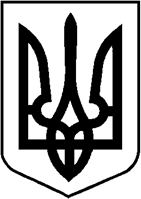 КАБІНЕТ МІНІСТРІВ УКРАЇНИРОЗПОРЯДЖЕННЯвід	2024 р. №КиївПро схвалення Стратегії формування системи переходу від військової служби до цивільного життя на періоддо 2032 року та затвердження операційного плану заходів з її реалізації у 2024—2026 рокахСхвалити Стратегію формування системи переходу від військової служби до цивільного життя на період до 2032 року (далі — Стратегія), що додається.Затвердити операційний план заходів з реалізації у 2024—2026 роках Стратегії формування системи переходу від військової служби до цивільного життя на період до 2032 року, що додається.Міністерству у справах ветеранів:разом з іншими заінтересованими центральними органами виконавчої влади розробити та подати до 1 листопада 2026 року Кабінетові Міністрів України проект операційного плану заходів з реалізації Стратегії у 2027—2029 роках, до 1 листопада 2029 р. — проект операційного плану заходів з реалізації Стратегії у 2030—2032 роках;подавати щороку до 1 травня Кабінетові Міністрів України звіт про хід реалізації Стратегії.Міністерствам, іншим центральним органам виконавчої влади, місцевим органам виконавчої влади та органам місцевого самоврядування (за згодою), відповідальним за виконання плану заходів, затвердженого цим розпорядженням, подавати Міністерству у справах ветеранів щороку до 1 квітня інформацію про хід реалізації Стратегії.Прем’єр-міністр України	Д. ШМИГАЛЬ